ACTIVIDAD DE HISTORIA I MEDIO.INSTRUCCIONES:  El estudiante debe hacer un lista de productos, bienes o servicios que tenga en su hogar y que suplen o satisfacen sus necesidades. 1.- ¿Cómo? : Para cada uno de los escalones de la primarme de necesidad ya estudiada (pirámide de Maslow) debes escribir 3 productos, bienes o servicios te tengas en tu casa y que satisfagan esa necesidad, además debes explicarlo, lo más detalladamente posible el como la suple. 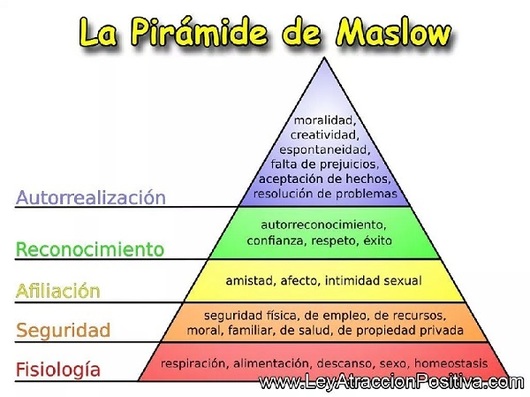 Ejemplo: (no puedes hacer trampa y copiar los míos) esto es a modo de referencia, hágalo cómo le sea más práctico, pero explicado, yo solo nombre y explique de forma resumida.  (Palabras claves) Debes tener claros estos conceptos para realizar tú tarea. Listado: Lista o serie ordenada de palabras, nombres o datos, que generalmente está escrita, dispuesta en columnas, en un papelProducto: es cualquier bien material, servicio o idea que posee o puede poseer un valor para el consumidor o usuario y que puede satisfacer una necesidad o deseo.  Bien: es un objeto tangible, físico, que se puede tocar y ver y, en general, percibir a través de los sentidos, inclusive antes de consumirlo. Puede ser duradero, como un vehículo, un electrodoméstico o un computador. O bien, puede destruirse o transformarse a través del consumo, como sería el caso de un alimento una bebida o un jabón. Servicio: es la aplicación de esfuerzos humanos o mecánico a personas, animales y objetos. Es decir, puede ser producido por personas, como por ejemplo los servicios odontológicos, o viene por una máquina, como el servicio del cajero automático. Son productos intangibles que no se pueden percibir previamente por los sentidos. Ej: la clase de un profesor X. Necesidades: el estado de un ser en que se halla en carencia de un elemento, y su consecución resulta indispensable para vivir en un estado de bienestar corporal plenoActividad: Listado y análisis de bienes, productos o servicios que suplen mis necesidades. Objetivo: analizar con que bienes, productos o servicios suplo mis necesidades. Fechas de entrega: jueves 30 de abril. Entrega: Subir a Aula virtual o enviar por WhatsApp a +56989049410Fisiológica: 1.- Tenga mi cama para descansar2.- Tengo frutas para alimentarme. Seguridad: 1.- Tengo alarma de seguridad  2.-  tengo perros que cuidan mi casasAfiliación 1.- Tengo a mis padres que me quiere. Reconocimiento 1.- Tenga las medallas que he ganado en basquetbol Autorrealización1.-Tengo un Apple MacBook Pro 13.3" Intel Core i7-2620M X2 2.7GHz 16GB que me sirve para hacer tareas. 2.- me tengo a mi para resolver todo lo que necesito, ya que la fuerza esta en mis capacidades. 